Об утверждении Порядка принятия решений о признании безнадёжной к взысканию задолженности по платежам в бюджет муниципального образованиягородское поселение ОктябрьскоеВ соответствии со статьёй 47.2 Бюджетного кодекса Российской Федерации, постановлением Правительства  Российской Федерации от 06.05.2016 № 393 «Об общих требованиях к порядку принятия решений о признании безнадёжной к взысканию задолженности по платежам в бюджеты бюджетной системы Российской Федерации»: Создать комиссию по принятию решений о признании безнадежной к взысканию задолженности по платежам в бюджет муниципального образования городское поселение Октябрьское (далее – Комиссия):Утвердить: Порядок принятия решений о признании безнадёжной к взысканию задолженности по платежам в бюджет муниципального образования городское поселение Октябрьское (далее – Порядок) согласно приложению 1.Положение о Комиссии согласно приложению 2Состав Комиссии согласно приложению 3.Настоящее постановление вступает в силу с момента его подписания.Контроль за исполнением постановления оставляю за собой.Исполняющий обязанности главыгородского поселения Октябрьское	             	                                             Н.А. Трухан                        Приложение 1к постановлению администрации городского поселения Октябрьскоеот «_18_» _августа_ 2016 года № _397_Порядок принятия решений о признании безнадёжной к взысканию задолженности по платежам в бюджет муниципального образования городское поселение ОктябрьскоеНастоящий Порядок определяет основания, условия и механизм принятия решения о признания безнадежной к взысканию задолженности по платежам в бюджет муниципального образования городское поселение Октябрьское (далее - бюджет поселения).Настоящий Порядок не распространяется на отношения по уплате налогов и сборов, предусмотренных законодательством о них.Задолженность признается  безнадёжной к взысканию и подлежит списанию в случаях:3.1.  смерти физического лица  – плательщика платежей в  местный бюджет или объявления его умершим в порядке, установленном гражданским процессуальным законодательством Российской Федерации;3.2.  признания банкротом индивидуального предпринимателя  – плательщика платежей в местный бюджет в соответствии с Федеральным законом  от 26 октября 2002 года № 127-ФЗ «О несостоятельности (банкротстве)» в части задолженности по платежам в местный бюджет, не погашенным по причине недостаточности имущества должника;3.3.  ликвидация организации  – плательщика платежей в местный бюджет в части задолженности по платежам в местный бюджет, не погашенным по причине недостаточности имущества организации и (или) невозможности их погашения учредителями (участниками) указанной организации в пределах и порядке, которые установлены законодательством Российской Федерации;3.4.  принятия судом акта, в соответствии с которым  главный администратор доходов местного бюджета утрачивает возможность взыскания задолженности по платежам в местный бюджет в связи с 4 истечением установленного срока её взыскания (срока исковой давности), в том числе вынесения судом определения об отказе в восстановлении пропущенного срока подачи заявления в суд о взыскании задолженности по платежам в местный бюджет;3.5. вынесения судебным приставом-исполнителем постановления об окончании  исполнительного производства и о возвращении взыскателю исполнительного документа по основаниям, предусмотренным пунктами 3 и 4 части 1 статьи 46 Федерального закона от       2 октября 2007 года № 229-ФЗ «Об исполнительном производстве», если с даты образования задолженности по платежам в местный бюджет прошло более пяти лет, в следующих случаях:- размер задолженности не превышает размера  требований к должнику, - установленного законодательством Российской Федерации о несостоятельности (банкротстве) для возбуждения производства по делу о банкротстве;- судом возвращено заявление о признании плательщика платежей в местный бюджет банкротом или прекращено производство по делу о банкротстве в связи с отсутствием средств, достаточных для возмещения судебных расходов на проведение процедур, применяемых в деле о банкротстве.3.6. Помимо случаев, предусмотренных пунктом 2.1. Порядка, административные штрафы, не уплаченные в установленный срок, признаются безнадёжными к взысканию в случае истечения установленного Кодексом Российской Федерации об административных правонарушениях срока давности исполнения постановления о назначении административного наказания при отсутствии оснований для перерыва, приостановления или продления такого срока. Рассмотрением вопроса о признании задолженности безнадежной к взысканию занимается комиссия по рассмотрению вопросов признания безнадежной к взысканию задолженности по платежам в бюджет поселения (далее - Комиссия), на основании ходатайства, главного администратора доходов бюджета городского поселения.В течение 15 рабочих дней со дня получения ходатайства главного администратора доходов поселения Комиссия рассматривает вопрос о признании задолженности безнадежной к взысканию.Решение о признании задолженности безнадежной к взысканию и ее списании принимается:1) в случае, предусмотренном подпунктом 1 пункта 3 настоящего Порядка, на основании:а) выписки из отчетности администратора доходов бюджета об учитываемых суммах задолженности по уплате платежей в бюджет поселения;б) справка администратора доходов бюджета о принятых мерах по обеспечению взыскания задолженности по платежам в бюджет поселения;в) копии свидетельства о смерти физического лица или копии вступившего в законную силу судебного решения об объявлении физического лица умершим;2) в случае, предусмотренном подпунктом 2 пункта 3 настоящего Порядка, на основании:а) выписки из отчетности администратора доходов бюджета об учитываемых суммах задолженности по уплате платежей в бюджет поселения;б) справка администратора доходов бюджета о принятых мерах по обеспечению взыскания задолженности по платежам в бюджет поселения;в) документа, содержащего сведения из Единого государственного реестра индивидуальных предпринимателей о прекращении деятельности вследствие признания банкротом индивидуального предпринимателя;3) в случае, предусмотренном подпунктом 3 пункта 3 настоящего Порядка, на основании:а) выписки из отчетности администратора доходов бюджета об учитываемых суммах задолженности по уплате платежей в бюджет поселения;б) справка администратора доходов бюджета о принятых мерах по обеспечению взыскания задолженности по платежам в бюджет поселения;в) документ, содержащий сведения из Единого государственного реестра юридических лиц о прекращении деятельности в связи с ликвидацией организации; 4) в случае, предусмотренном подпунктом 4 пункта 3 настоящего Порядка, на основании:а) выписки из отчетности администратора доходов бюджета об учитываемых суммах задолженности по уплате платежей в бюджет поселения;б) справка администратора доходов бюджета о принятых мерах по обеспечению взыскания задолженности по платежам в бюджет поселения;в) судебного акта, в соответствии с которым администратор доходов бюджета утрачивает возможность взыскания задолженности по платежам в бюджет в связи с истечением установленного срока ее взыскания (срока исковой давности), в том числе определение суда об отказе в восстановлении пропущенного срока подачи в суд заявления о взыскании задолженности по платежам в бюджет;5) в случае, предусмотренном подпунктом 5 пункта 3 настоящего Порядка, на основании:а) выписки из отчетности администратора доходов бюджета об учитываемых суммах задолженности по уплате платежей в бюджет поселения;б) справка администратора доходов бюджета о принятых мерах по обеспечению взыскания задолженности по платежам в бюджет поселения;в) постановление судебного пристава-исполнителя об окончании исполнительного производства при возврате взыскателю исполнительного документа по основаниям, предусмотренным пунктами 3 и 4 части 1 статьи 46 Федерального закона от 02.10.2007                № 229-ФЗ «Об исполнительном производстве».5. Решение о признании безнадежной к взысканию задолженности по платежам в бюджет поселения оформляется главным администратором доходов бюджета поселения в виде распоряжения администрации городского поселения Октябрьское, подписанного главой городского поселения Октябрьское, на основании протокола заседания Комиссии, со дня его подписания, в течение 5 рабочих дней.Приложение 2к постановлению администрации городского поселения Октябрьскоеот «_18__» августа 2016 года № __397__Положение о комиссии по принятию решений о признании безнадёжной к взысканию задолженности по платежам в бюджет муниципального образования городское поселение Октябрьское1. Общие положения1.1. Комиссия по рассмотрению вопросов признания безнадежной к взысканию задолженности по платежам в бюджет муниципального образования городское поселение Октябрьское (далее - Комиссия) является постоянно действующим коллегиальным органом при администрации городского поселения Октябрьское.1.2. Комиссия в своей деятельности руководствуется Конституцией Российской Федерации, законодательством Российской Федерации, законодательством Ханты-Мансийского автономного округа - Югры, муниципальными правовыми актами городского поселения Октябрьское, порядком признания безнадежной к взысканию задолженности по платежам в бюджет муниципального образования городское поселение Октябрьское.2. Задачи и функции Комиссии:2.1. Основной задачей Комиссии является рассмотрение вопросов признания безнадежной к взысканию задолженности по платежам в бюджет муниципального образования городское поселение Октябрьское (далее задолженность).2.2. Комиссия для выполнения возложенных на нее задач осуществляет следующие функции:- рассматривает вопросы о признании задолженности безнадежной к взысканию;- оценивает обоснованность признания безнадежной к взысканию и списания задолженности;- принимает решение о списании задолженности, об отказе в списании задолженности с продолжением и (или) возобновлением мер по взысканию задолженности.3. Полномочия КомиссииКомиссия имеет право:3.1. Рассматривать на своих заседаниях вопросы, отнесенные к ее компетенции.3.2. Запрашивать и получать в установленном порядке информацию, материалы, необходимые для осуществления работы комиссии.3.3. Заслушивать на своих заседаниях должностных лиц заявителя и других лиц при рассмотрении вопросов, отнесенных к компетенции Комиссии.3.4. Принимать решения в пределах своей компетенции.4. Организация работы Комиссии4.1. Заседание Комиссии назначает и ведет председатель Комиссии.4.2. Заседания Комиссии проводятся по мере необходимости, но не позднее 15 рабочих дней со дня получения ходатайства главного администратора доходов поселения.4.3. Комиссия правомочна принимать решения по вопросам, отнесенным к ее компетенции, если на заседании Комиссии присутствует не менее половины ее членов.4.4. Решения комиссии принимаются большинством голосов присутствующих на заседании членов Комиссии. При голосовании каждый член Комиссии имеет один голос. При равенстве голосов членов Комиссии при принятии решения председатель Комиссии имеет право решающего голоса. 4.5. Решение комиссии оформляются протоколами, которые подписываются председателем и всеми членами Комиссии, принявшими участие в заседании.4.6. Председатель Комиссии:- осуществляет руководство деятельностью Комиссии;- вносит предложения по изменению состава Комиссии;- подписывает протоколы заседаний Комиссии;- решает иные вопросы в рамках компетенции Комиссии.4.7 Заместитель председателя Комиссии:- исполняет обязанности председателя во время его отсутствия. 4.8. Секретарь Комиссии:- формирует пакет документов для рассмотрения Комиссией;- извещает членов Комиссии о месте и времени проведения заседания;- ведет протокол Комиссии.4.9. Протоколы заседаний комиссии хранятся у секретаря.4.10. Комиссия рассматривает документы и по результатам рассмотрения принимает одно из следующих решений:- о признании задолженности безнадежной к взысканию и списании задолженности.-   о необходимости представления дополнительных документов для обоснования невозможности взыскания задолженности организации.- о продолжении и (или) возобновлении мер по взысканию задолженности организации.4.11 Протокол, составленный по результатам заседания Комиссии должен содержать следующие сведения:а) полное наименование организации (фамилия, имя, отчество физического лица);б) идентификационный номер налогоплательщика, основной государственный регистрационный номер, код причины постановки на учет налогоплательщика организации (идентификационный номер налогоплательщика физического лица);в) сведения о платеже, по которому возникла задолженность;г) код классификации доходов бюджетов Российской Федерации, по которому учитывается задолженность по платежам в бюджет поселения, его наименование;д) сумма задолженности по платежам в бюджет поселения;е) сумма задолженности по пеням и штрафам по соответствующим платежам в бюджет поселения;ж) дата принятия решения о признании безнадежной к взысканию задолженности по платежам в бюджет поселения;з) подписи членов комиссии.4.12 Протокол заседания Комиссии передается главному администратору доходов бюджета поселения в течение 3 рабочих дней после дня заседания.Приложение 3к постановлению администрации городского поселения Октябрьскоеот «_18_» _августа_ 2016 года № _397_Состав комиссии по принятию решений о признании безнадёжной к взысканию задолженности по платежам в бюджет муниципального образования городское поселение ОктябрьскоеЗаведующий отделом финансово-экономической политики и бухгалтерского учета администрации городского поселения Октябрьское,председатель комиссии Заведующий бюджетным сектором отдела финансово-экономической политики и бухгалтерского учета администрации городского поселения Октябрьское,заместитель председателя   Главный специалист по формированию бюджета и контролю за его исполнением    администрации городского поселения Октябрьское, секретарь комиссии     Члены комиссии:Заместитель главы поселения по социально – правовым вопросам                                                                                                                Заведующий отделом социальной и правовой политики администрации городского поселения Октябрьское                                                                          Главный специалист отдела по имущественным и земельным отношениям,                                                                           жизнеобеспечению, ГО и ЧС администрации городского поселения Октябрьское    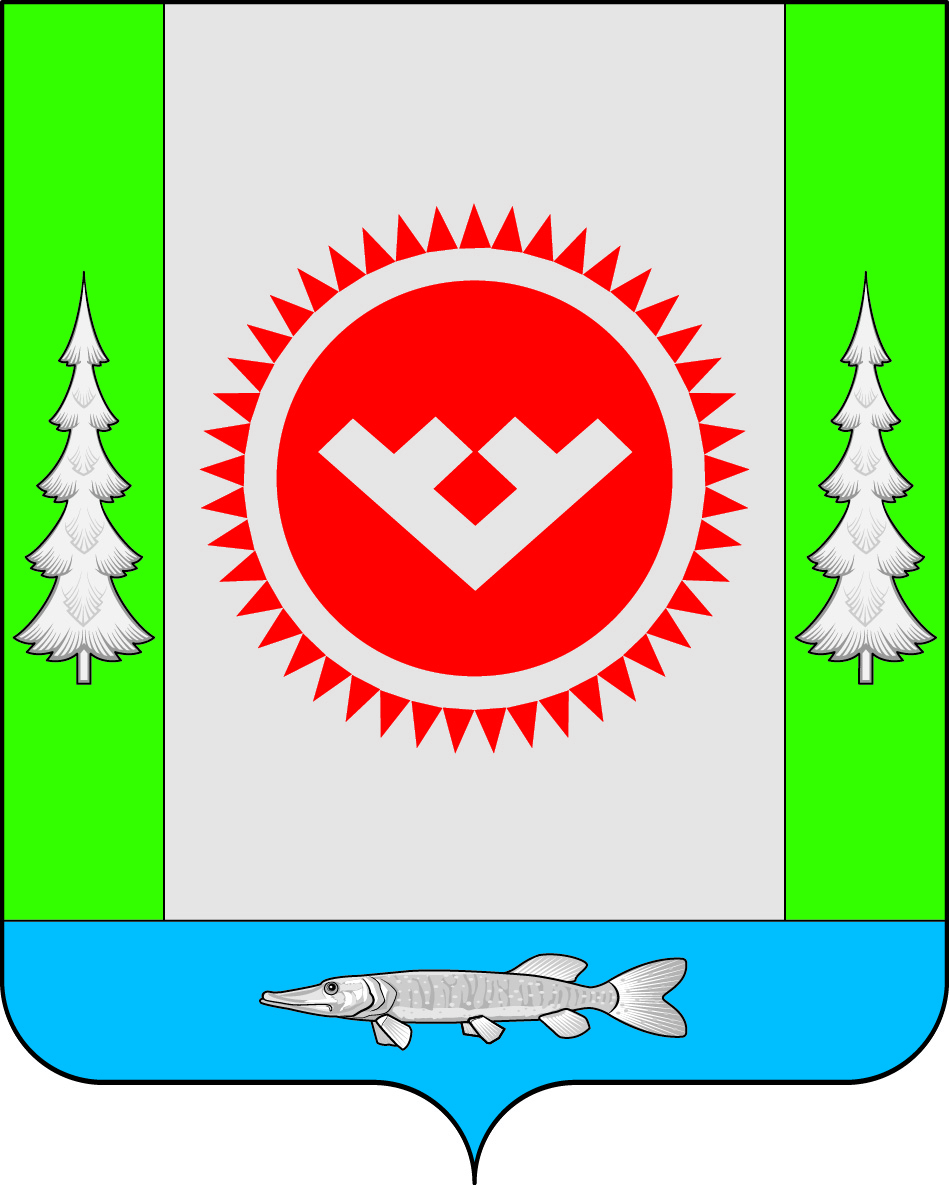 АДМИНИСТРАЦИЯГОРОДСКОГО ПОСЕЛЕНИЯ ОКТЯБРЬСКОЕОктябрьского районаХанты-Мансийского автономного округа - ЮгрыПОСТАНОВЛЕНИЕп.г.т. Октябрьское